Communiqué de presse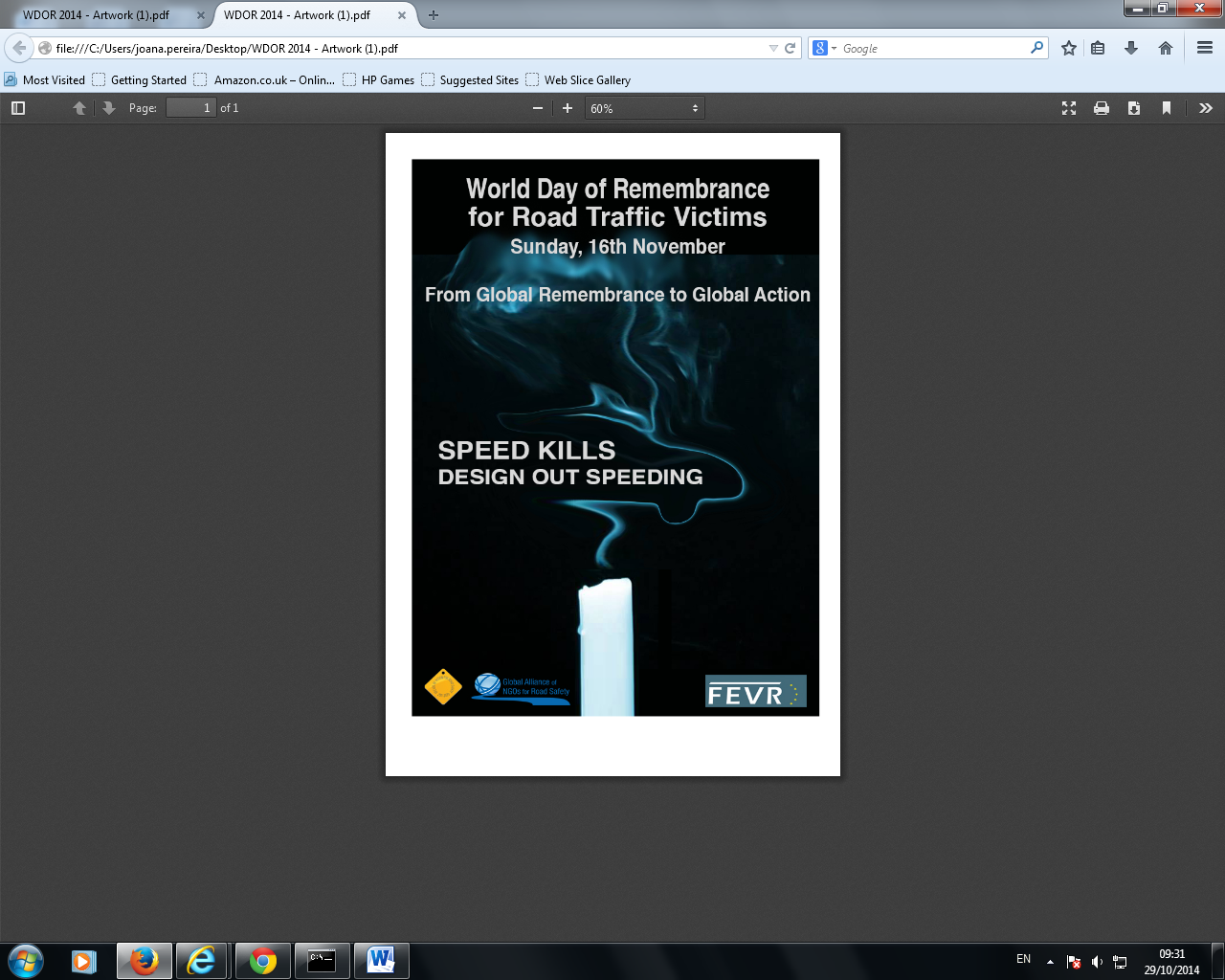 657 victimes de la route pour 2012 au Bénin et en plus de ces victimes directes, d'innombrables vies touchées à jamais par cette réalité. Avec plus d'1,2 million de personnes tués chaque année, les accidents de la route sont parmi les 3 plus grandes de décès. Plus de 3400 hommes, femmes et enfants sont tués chaque jour sur les routes du monde, en marchant, en faisant du vélo ou en conduisant. Et 20-50 millions d'autres personnes sont blessées chaque année, tuées pour la plupart entre 5 et 44 ans.Pour la 21ème fois depuis 1993, la Journée Mondiale du Souvenir des Victimes de la route sera célébrée au niveau mondial, et a atteint son 10ème anniversaire depuis sa reconnaissance par l'Assemblée Générale en 2005, et le soutien par l'Organisation Mondiale de la Santé.Pendant des années, cette Journée de Souvenir a été surtout célébrée en Europe, mais est maintenant inscrite comme activité internationale durant la décennie d'action pour la Sécurité Routière, et les célébrations se tiennent sur chaque continent, en particulier dans les pays se développant le plus rapidement, et qui endurent l'essentiel des décès et blessures des accidents de la route.Thème de cette annéeLa vitesse tue, Le thème de cette année est lié à l'appel du pilier 3 du Plan d'Action Global pour la Décennie d'Action pour des Véhicules plus Sûrs. Le 3ème des 5 piliers appelle à des véhicules avec une sécurité, des technologies pour éviter les crashs et des protections améliorées pour les occupants et usagers vulnérables; plus d'informations aux consommateurs sur la performance de sécurité des véhicules motorisés et les standards minimums des crashs-tests, l'usage crucial de la sécurité routière, parmi d'autres.La vitesse excessive est un facteur clé de cause de mortalité et de blessures, d'où la nécessité de concevoir des technologies pour adapter les vitesses garantissant des véhicules plus sûrs, à la fois pour les personnes hors de la voiture et les occupants.Pendant des années, cette Journée de Souvenir a été surtout célébrée en Europe, mais est maintenant inscrite comme activité internationale durant la décennie d'action pour la Sécurité Routière, et les célébrations se tiennent sur chaque continent, en particulier dans les pays se développant le plus rapidement, et qui endurent l'essentiel des décès et blessures des accidents de la route.Vous pouvez voir toutes les activités en cliquant ici, dans le cas où vous souhaiteriez y assister.Nous sommes également en train de fournir une vidéo pour cette journée – vidéo en HD (cliquez ici ...), avec des œuvres artistiques (voir ici). Nous avons également Casimir MIGAN, coordonnateur de l'ONG ALINAGNON, disponible pour parler aux médias le 16 Novembre, afin de fournir plus d'informations sur les actions mises en œuvre nationalement. Cette interview peut être menée par téléphone ou sur place.Pour le matériel, voir ci-dessous:Contacts:joana@roadsafetyngos.orgpresident@fevr.orgadmin@roadsafetyngos.orglauras@who.intLiens:World Day of Remembrance   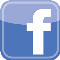 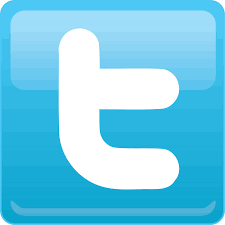 European Federation of Road Traffic VictimsGlobal Alliance of NGOs for Road SafetyUN Road Safety CollaborationMatérielsWHO - World Day of RemembranceGlobal Plan for the Decade of Action for Road Safety